О временном ограничении парковки и движения транспортных средств по улицам города СосновоборскаВ связи с проведением 8 июля 2023 года мероприятий, посвящённых празднованию 50-летия города Сосновоборска, в соответствии с Федеральными законами от 10.12.1995 №196-ФЗ «О безопасности дорожного движения», от 06.10.2003 №131–ФЗ «Об общих принципах организации местного самоуправления в Российской Федерации», от 08.11.2007 №257-ФЗ «Об автомобильных дорогах и о дорожной деятельности в Российской Федерации и о внесении изменений в отдельные законодательные акты Российской Федерации», законом Красноярского края от 24.05.2012 № 2-312 «О временных ограничениях или прекращении движения транспортных средств по автомобильным дорогам регионального или межмуниципального, местного значения в границах населенных пунктов на территории Красноярского края», Постановлением Правительства Красноярского края от 18.05.2012 №221-П «Об утверждении порядка осуществления временного ограничения или прекращения движения транспортных средств по автомобильным дорогам регионального или межмуниципального, местного значения на территории Красноярского края», руководствуясь статьями 26, 38 Устава города Сосновоборска Красноярского края,ПОСТАНОВЛЯЮ           1. Временно ограничить движение и стоянку (парковку) транспортных средств в городе Сосновоборске с 06:00 07.07.2023 до 10:00 09.07.2023 на участке ул. Ленинского комсомола от перекрестка с ул. Энтузиастов до  проезда между домами №4 и №14 по ул. Ленинского комсомола.           2. Рекомендовать начальнику ОП МО МВД РФ «Березовский» (А.А. Субботин) осуществить содействие в обеспечении порядка и безопасности граждан при проведении публичных и массовых мероприятий, посвященных празднованию 50-летия города Сосновоборска, а также совместно с техническими службами обеспечить перекрытие движения, стоянку (парковку) транспортных средств в соответствии с приложением № 1 к настоящему постановлению.            3. Допускать проезд в места, указанные в п. 1 настоящего постановления, машин скорой медицинской помощи, пожарных машин.4. Утвердить форму пропуска для техники, участвующей в проведении публичных и массовых мероприятий, посвященных празднованию 50-летия города Сосновоборска согласно приложению № 2 к настоящему постановлению.             5. Руководителю Управления планирования и экономического развития (Е.А. Малышева) обеспечить оповещение перевозчиков, организующих регулярные муниципальные и межмуниципальные пассажирские перевозки в городе Сосновоборске, о перекрытии улиц на время проведения праздничных мероприятий.           6. Директору МАУ «Спортсооружения» (В.В. Гришин) организовать перекрытие центральной дороги по улице Ленинского комсомола согласно приложению № 1 к настоящему постановлению (доставка и установка металлических ограждений и бетонных блоков, освещение перекрытия в тёмное время суток, установка дорожных знаков).           7. Рекомендовать перевозчикам пассажирских перевозок на территории города Сосновоборска согласовать с ОГИБДД МО МВД России «Березовский» изменение маршрутов движения пассажирского транспорта по г. Сосновоборску на период ограничения движения на участке дороги, указанном в п. 1 настоящего постановления.           8. Общему отделу Управления делами и кадрами администрации города Сосновоборска (Ю.В. Крюкова) проинформировать пользователей автомобильными дорогами о введении временного ограничения путём размещения информации в сети Интернет, средствах массовой информации, а также не позднее даты принятия настоящего постановления разместить его на официальном сайте администрации города Сосновоборска в информационно-телекоммуникационной сети Интернет.           9. Руководителю Управления культуры, спорта, туризма и молодёжной политики администрации города Сосновоборска (М.В. Белянина) уведомить ОГИБДД МО МВД России «Берёзовский» о схеме перекрытия улично-дорожной сети согласно приложению №1 к настоящему постановлению.            10. Контроль за исполнением постановления возложить на заместителя Главы города по социальным вопросам (Романенко Е.О.)Глава города Сосновоборска                                                             А.С. КудрявцевПриложение №1 к постановлению администрации города от 28.06.2023 №873Схема перекрытия центральной дорогипо ул. Ленинского комсомола для проведения городского праздника День города 8 июля 2023 г.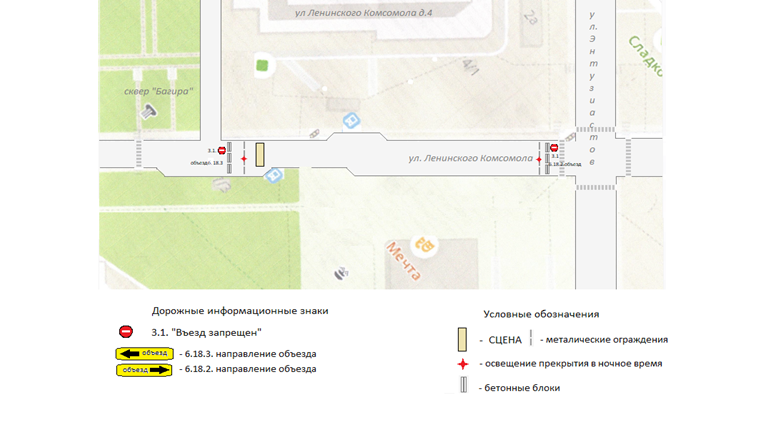 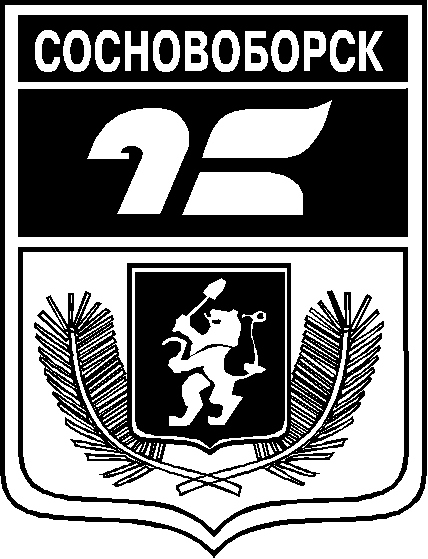 АДМИНИСТРАЦИЯ ГОРОДА СОСНОВОБОРСКАПОСТАНОВЛЕНИЕ28 июня 2023                                                                                                                  № 873АДМИНИСТРАЦИЯ ГОРОДА СОСНОВОБОРСКАПОСТАНОВЛЕНИЕ28 июня 2023                                                                                                                  № 873